Resultatlista Edetsmällen 2019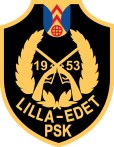 Arrangör: Lilla Edets PSKSvenska Magnum Cupen	Datum: 2019-06-15	Tävlingsledare: Jori Selin & Lars-Göran GunnarssonResultatlista Edetsmällen 2019Arrangör: Lilla Edets PSKSvenska Magnum Cupen	Datum: 2019-06-15	Tävlingsledare: Jori Selin & Lars-Göran GunnarssonPlaceringNamnKlubbKlassTräffFigurerPoängStandard medaljer1Robert WiriusHallsberg PKM1 SA Revolver .41-.44 Magnum4826210BRONS2Rolf HallmanBorås PSM1 SA Revolver .41-.44 Magnum4826187BRONS3Clas SimmerudEkens PSFM1 SA Revolver .41-.44 Magnum48261874Hans Erik AnderssonSäve PSKM1 SA Revolver .41-.44 Magnum45241815Alf OlssonTorsby PSKM1 SA Revolver .41-.44 Magnum44231756Harry MäkinenEkens PSFM1 SA Revolver .41-.44 Magnum281892PlaceringNamnKlubbKlassTräffFigurerPoängStandard medaljer1Jano MikajKatrineholms PKM2 DA Revolver .41-.44 Magnum4826207SILVER2Pierre LöfquistHallsberg PKM2 DA Revolver .41-.44 Magnum4826196BRONS3Olof JakobssonEds PSKM2 DA Revolver .41-.44 Magnum4726185BRONS4Richard HallinSkyttealliansens PKM2 DA Revolver .41-.44 Magnum47251695Jan DawidsonÖrebro PSKM2 DA Revolver .41-.44 Magnum42231376Harry MäkinenEkens PSFM2 DA Revolver .41-.44 Magnum35191137Anita OlssonSkyttealliansens PKM2 DA Revolver .41-.44 Magnum35161698Sven AnderssonStenungsunds PKM2 DA Revolver .41-.44 Magnum32181129Clas SimmerudEkens PSFM2 DA Revolver .41-.44 Magnum31010Clas SimmerudEkens PSFM2 DA Revolver .41-.44 Magnum4626153Utom TävlanPlaceringNamnKlubbKlassTräffFigurerPoängStandard medaljer1Rolf HallmanBorås PSM3 SA Revolver .357 Magnum4826192BRONS2Pierre LöfquistHallsberg PKM3 SA Revolver .357 Magnum48261843Alf OlssonTorsby PSKM3 SA Revolver .357 Magnum47262014Göran KilmanKristinehamn  PKM3 SA Revolver .357 Magnum47251785Lars-Görn GunnarssonLilla Edets PSKM3 SA Revolver .357 Magnum4323141PlaceringNamnKlubbKlassTräffFigurerPoängStandard medaljer1Jano MikajKatrineholms PKM4 DA Revolver .357 Magnum4828207SILVER2Gunther WohlfarthSkyttealliansens PKM4 DA Revolver .357 Magnum4828162BRONS3Markel AnderssonSandvikens PSKM4 DA Revolver .357 Magnum4726198BRONS4Johnny RonnegrenEkens PSFM4 DA Revolver .357 Magnum47251795Anita OlssonSkyttealliansens PKM4 DA Revolver .357 Magnum46261786Styrbjörn JohanssonEds PSKM4 DA Revolver .357 Magnum46261667Patrik RenmanKristinehamn  PKM4 DA Revolver .357 Magnum46251478Olof JakobssonEds PSKM4 DA Revolver .357 Magnum46241669Lars-Görn GunnarssonLilla Edets PSKM4 DA Revolver .357 Magnum432415510Jan DawidsonÖrebro PSKM4 DA Revolver .357 Magnum402314511Harry MäkinenEkens PSFM4 DA Revolver .357 Magnum331665PlaceringNamnKlubbKlassTräffFigurerPoängStandard medaljer1Markel AnderssonSandvikens PSKM5 Frigrupp Pistol-Revolver 9mm - .4554826225BRONS2Richard HallinSkyttealliansens PKM5 Frigrupp Pistol-Revolver 9mm - .45548262043Anita OlssonSkyttealliansens PKM5 Frigrupp Pistol-Revolver 9mm - .45547262264Gunther WohlfarthSkyttealliansens PKM5 Frigrupp Pistol-Revolver 9mm - .45547252065Jan DawidsonÖrebro PSKM5 Frigrupp Pistol-Revolver 9mm - .4554124118PlaceringNamnKlubbKlassTräffFigurerPoängStandard medaljer1Styrbjörn JohanssonEds PSKM6 Pistol 9 mm - .4554624176BRONS2Jano MikajKatrineholms PKM6 Pistol 9 mm - .4554526196BRONS3Robert WiriusHallsberg PKM6 Pistol 9 mm - .4554323156BRONS4Johnny RonnegrenEkens PSFM6 Pistol 9 mm - .45543221395Richard HallinSkyttealliansens PKM6 Pistol 9 mm - .45542231346Patrik RenmanKristinehamn  PKM6 Pistol 9 mm - .45541221247Anders NorgrenGrästorps PSKM6 Pistol 9 mm - .45539231208Johan HanssonVargöns PKM6 Pistol 9 mm - .45539211479Göran KilmanKristinehamn  PKM6 Pistol 9 mm - .455392011910Mikhael SalameVargöns PKM6 Pistol 9 mm - .45531195811Sven AnderssonStenungsunds PKM6 Pistol 9 mm - .455311895PlaceringNamnKlubbKlassTräffFigurerPoängStandard medaljer1Robert WiriusHallsberg PKM7 Revolver .357 - .44 Magnum 6.5" standard4826181BRONS2Anders NorgrenGrästorps PSKM7 Revolver .357 - .44 Magnum 6.5" standard4826170BRONS3Johan HanssonVargöns PKM7 Revolver .357 - .44 Magnum 6.5" standard47261694Alf OlssonTorsby PSKM7 Revolver .357 - .44 Magnum 6.5" standard45251655Hans Erik AnderssonSäve PSKM7 Revolver .357 - .44 Magnum 6.5" standard45241436Styrbjörn JohanssonEds PSKM7 Revolver .357 - .44 Magnum 6.5" standard42251467Clas SimmerudEkens PSFM7 Revolver .357 - .44 Magnum 6.5" standard41241568Lennart LindbergGrästorps PSKM7 Revolver .357 - .44 Magnum 6.5" standard41231149Miguel GilKatrineholms PKM7 Revolver .357 - .44 Magnum 6.5" standard352110210Sven AnderssonStenungsunds PKM7 Revolver .357 - .44 Magnum 6.5" standard12642PlaceringNamnKlubbKlassTräffFigurerPoängStandard medaljer1Olof JakobssonEds PSKM8 .38 - .44 special, 45 ACP, 45 Colt4826184SILVER2Pierre LöfquistHallsberg PKM8 .38 - .44 special, 45 ACP, 45 Colt4826171BRONS3Gunther WohlfarthSkyttealliansens PKM8 .38 - .44 special, 45 ACP, 45 Colt4726187BRONS4Patrik RenmanKristinehamn  PKM8 .38 - .44 special, 45 ACP, 45 Colt47251875Rolf HallmanBorås PSM8 .38 - .44 special, 45 ACP, 45 Colt46251986Johnny RonnegrenEkens PSFM8 .38 - .44 special, 45 ACP, 45 Colt44251817Lennart LindbergGrästorps PSKM8 .38 - .44 special, 45 ACP, 45 Colt36171008Miguel GilKristinehamn  PKM8 .38 - .44 special, 45 ACP, 45 Colt35191189Anders NorgrenGrästorps PSKM8 .38 - .44 special, 45 ACP, 45 Colt34229710Göran KilmanKristinehamn  PKM8 .38 - .44 special, 45 ACP, 45 Colt201278